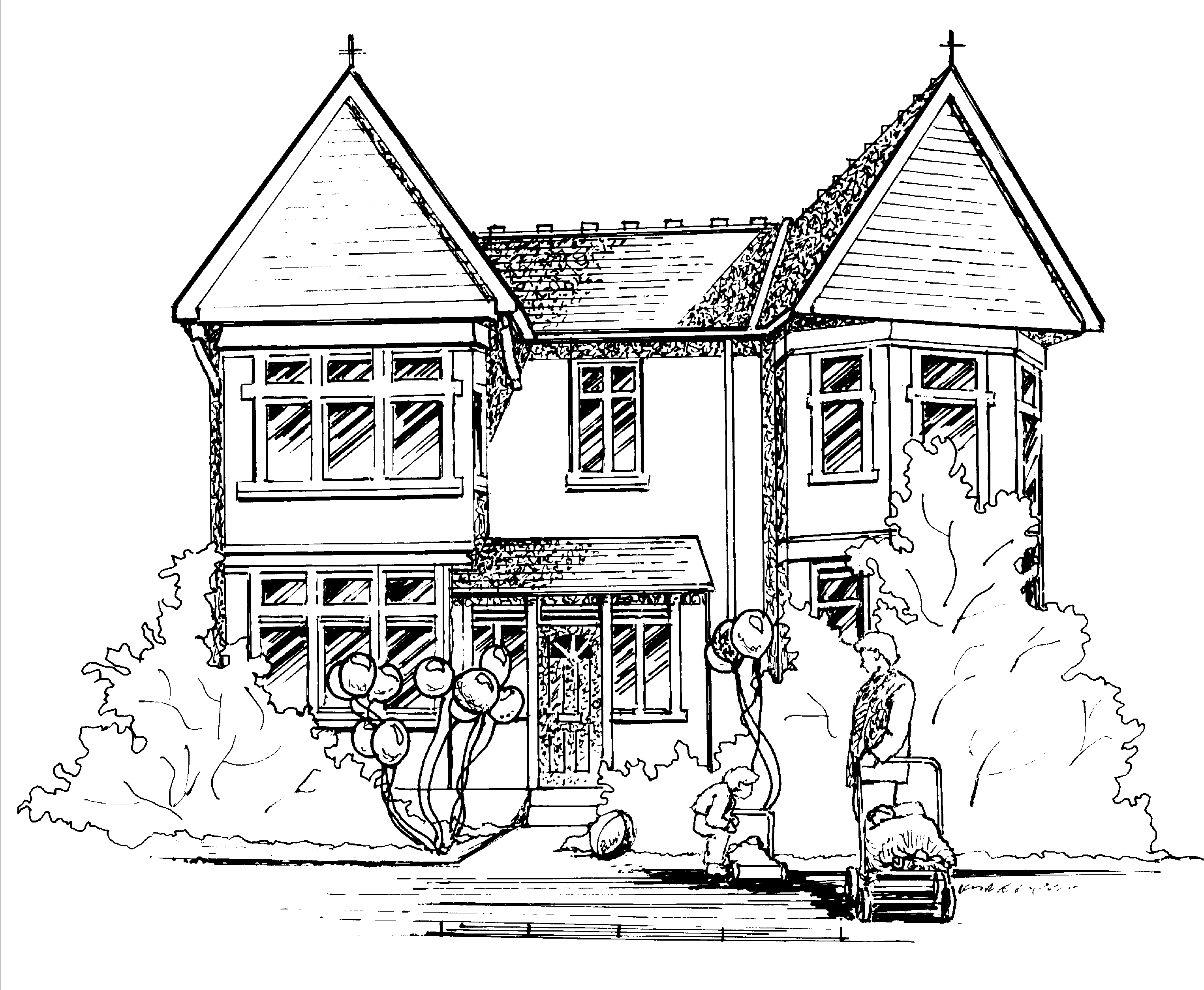 Hi all, Baby RoomOver the next few weeks Jackie will be alternating between Georgia and Victor as focus children as they are the only two children in the room until our new babies settle in shortly. Toddler RoomThis week the toddlers have enjoyed playing in the garden and participating in sensory activities. They made vanilla and chocolate cooked playdough to play with and enjoyed using it in the role play area. They are showing signs of really enjoying ‘in the moment planning’ and all seemed to be really engrossed in their play. The focus children for next week will be Anais and Magnus. If parents can please fill in the focus sheet and return it back to us next week.Next week it will be Alessia’s last day of nursery on Thursday and Wiktoria’s last day is on Friday. We wish them both the very best of luck on their new adventures. We want to thank Wiktoria for all her hard work and love, care and support she has given all the children in the nursery. You will be missed by the children, parents and staff alike.  Pre-School and Nursery ClassThis week the children have really enjoyed playing in the garden, climbing and making their own obstacle courses. In the room we had fun playing party games for Harry’s 3rd birthday, conducting science experiments and using the Ten Town app to learn the songs and start writing numbers.  Our focus children next week will be Olivia and Melissa. If parents can please fill in the focus sheet and return it back to us next week. Our letter of the week next week will be ‘I’ Impy Ink if you could encourage your child to find an object beginning with this letter for them to show to their peers during group discussions. Adarsh and Seren both left the nursery this week, we wish them the very best of luck as they start reception in September, it has been a pleasure to watch you both grow, learn and develop since you were 1!Notices.Picnic in the park.On Saturday 31st August at 11am I am arranging for parents and children to meet up at the bunny park for a play and a picnic. It will give the parents a chance to meet one another and the children to have a play together outside of nursery. If it is something you would be interested in attending, please let me know. MakatonThis week the children have been learning the Makaton sign for ‘bubbles’ for information on Makaton please go to www.makaton.org Annual LeaveNext week Jackie S will be off all week, I (Claire) will be off on Monday and Tuesday and Seana will be off on Wednesday, Thursday and Friday.   Many thanks   Claire.